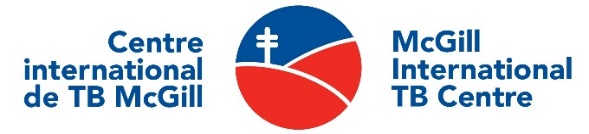 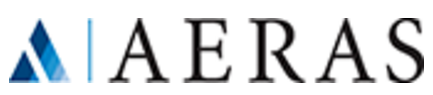 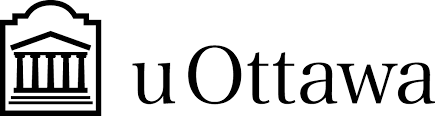 
THE BCG WORLD ATLAS: 
A Database of Global BCG Vaccination Policies and Practices
QUESTIONNAIRE Please answer all questions in English. If answer is unknown, enter UNK; if answer is not applicable, enter NA. Click the appropriate checkbox for multiple choice questions and type in the textbox for closed-ended/open-ended questions. Country:      
Select the category that best describes the country’s current national BCG vaccination policy:

  A. The country currently recommends the BCG vaccination for everyone within 
            certain age groups (universal vaccination).
            (Example: At birth or for infants, etc.)

  B. The country used to recommend the BCG vaccine (universal vaccination), but
           currently does not. 

  C. The country previously did not recommend nor currently recommends universal  
            BCG vaccination and may only recommend for high risk groups such as
            healthcare workers. 

A. If the country recommends BCG vaccination (answered ‘A’ above), continue to   
    Question 3 and continue.

B. If the country used to recommend BCG vaccination, but currently does not (answered
   ‘B’ above), continue to Question 3 and continue. 

C. If the country previously did not nor currently recommends BCG vaccination 
    (answered ‘C’ above), please skip to page 4 (Question 10).         





Begin here, if selected ‘A’ or ‘B:’ 
a.   What is the country’s current policy concerning BCG vaccine usage? 

           

b.   In which year was the above policy implemented?      
If selected ‘B’ above:
(If selected ‘A,’ please skip this question and continue to Question 5)
a.   What was the country’s most recent policy concerning BCG vaccine usage prior to 
      discontinuation of the vaccine? 
      
            

b.   In which year was the above policy implemented?      

c.   In which year was mass vaccination discontinued?      According to the country’s current/most recent BCG vaccination policy, for what age is the 1st BCG vaccine (i.e. BCG #1) recommended? 

 At birth (up to 1 year of age) 
      If selected, please indicate age:      

 Above 1 year of age
      If selected, please indicate age:      
Concerning the country’s most recent national program, does/did it recommend more than one dose of the BCG vaccine (commonly referred to as booster shots)? 

 Yes                  No 
If Yes, at what ages are BCG boosters given? 

BCG #2:                BCG #3:                BCG #4:      
If No, were BCG boosters recommended at any time in your country’s past? 

 Yes                  No 

If Yes, Ages:                 Time period between vaccinations:          

 If selected ‘B’ above (the country used to recommend the BCG vaccine, but currently does not), what is the reason for the country choosing to discontinue use? 

     

If selected ‘B’ above, please explain the process used to come to this decision. 

     

 What is the country’s most recent national BCG vaccine coverage estimate? 

Year:                          % Coverage:      Please continue to following page. 










Begin here, if selected ‘C:’ 
If selected ‘A’ or ‘B,’ please continue. Is/was the Tuberculin Skin Test (TST) conducted prior to BCG vaccination to check for TB exposure or sensitization?  

 Yes                  No 
Is/was the Tuberculin Skin Test (TST) conducted post BCG vaccination to check for successful vaccination? 

 Yes                  No 
Is/was the BCG vaccine recommended for babies and children infected with HIV? 

 Yes                  No 

In the following table, please indicate any major changes to the country’s BCG vaccination policy (i.e. changing the vaccine strain, ceasing revaccination, changing age of 1st vaccination, etc.).
We recognize that many countries have undergone several changes to their BCG vaccine policies over the years. If there is not enough room to list all the changes in the table, please restrict the changes to the last 25 years. 
Are there any ‘special groups’ that receive BCG vaccination or additional BCG vaccination beyond what the general population receives? 
(Example: healthcare workers, medical students, military, etc.) 

 Yes                  No 
If Yes, list the groups and the timing and/or frequency of BCG vaccination:

     


On what part of the body is/was the BCG vaccine administered?
(Example: Right/left upper arm) 
     
a.   What BCG strain is currently used or was used before BCG was stopped?
     (Example: Danish, Pasteur Institute, Statens Serum Institute) 
           
b.   What manufacturer is currently used/was used before BCG was stopped? 
           

c.   Which company currently supplies/used to supply the country with the BCG vaccine  
     (if different from manufacturer)? 
           
For how long has this strain been/was this strain used (in years)?      
Has your country ever experienced shortages or stock-outs of the BCG vaccine? If so, please describe. Please include duration and frequency in your description. 
     
Is the BCG policy reassessed regularly?  Yes        No           
If regularly, what is the frequency of assessment?      
(Example: every 5 years) 

If not, what is the process? 
     If your national BCG policy is available online, please provide us with a link for download:      Please add additional comments you feel would be helpful for us to understand your country’s BCG policy: 
     Thank you for your time!

Please return the completed questionnaire to: contact@bcgatlas.org Year of ChangeNature of Change